Friday 18th May 2018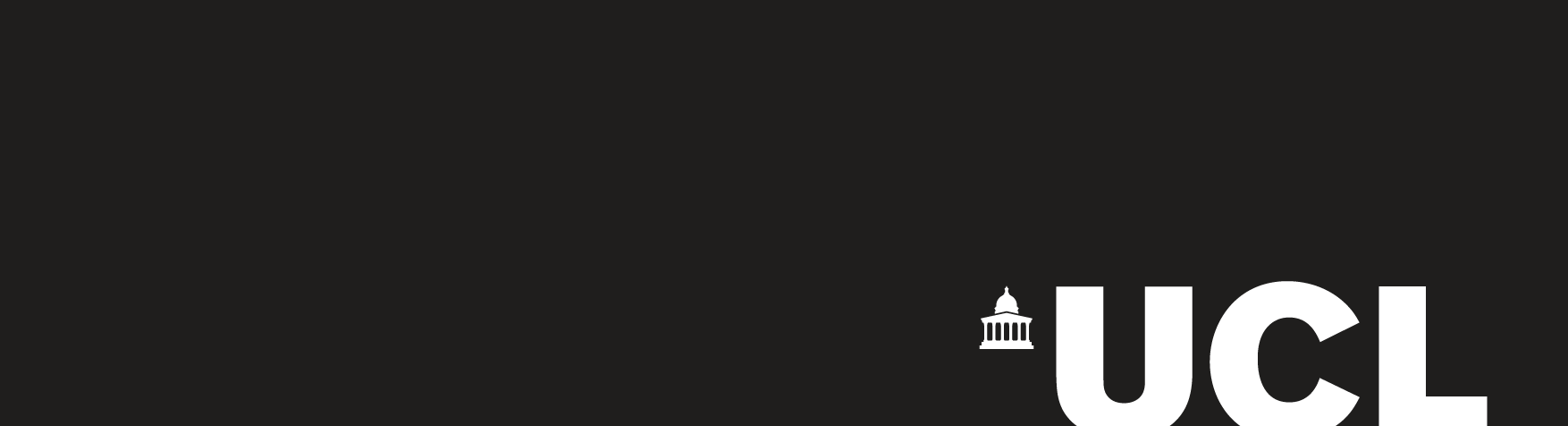 1.10 – 2.00 pmThe Haldane Room, North Cloisters, Wilkins Building********************************************* Johann Sebastian Bach (1685-1750)         ‘Esurientes’ from Magnificat,   BWV 243Helen Hughson – alto               Yvonne Cheng – piano______________________Pyotr Ilyich Tchaikovsky (1840-93)   Piano Trio in A minor, Op.50 (1881-82) – dedicated to the memory of Nikolai Rubinstein (1835-81)I.   Pezzo elegiaco: Moderato assai     IIA.  Tema con variazioni: Andante con moto                                                  IIB.  Variazione finale e coda: Allegro risoluto e con fuoco – Andante con motoDavid Bogle – violin        Richard Strange – cello       Lilian Strange – piano  ********************************************Entry is free and open to the general public as well as those working and studying at UCL & associated institutions.  The final concert of the 66th season will take place on Wednesday 30th May at 5.30 pm in the Haldane Room.For full details of the Chamber Music Club’s activities and to apply for membership please visit: www.ucl.ac.uk/chamber-music